Child Care Aware of New Hampshire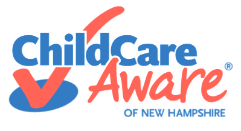 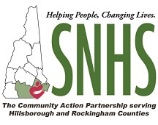 A Program of Southern New Hampshire ServicesChild Care Aware of New Hampshire – Main Office 88 Temple Street, Nashua, NH 03060 Telephone: (603) 578-1386 or 1-855-393-1731 Fax: (603) 578-1736 http://nh-connections.org/ or www.SNHS.org  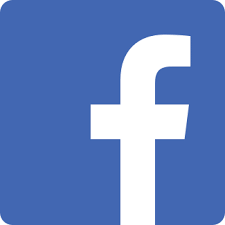 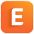 Early Childhood Virtual TA Cohort Application Form Please email application to ccrrta@snhs.org.Program Name: 	        Program License ID:Program Address: Contact Person and Role: Email: Phone: Program Capacity:         Total Number of Staff: Type of Program (Check one):    Child Care Center	 Preschool Program	        Family Child Care		 Group Family Child Care Head Start		 License Exempt	Please rate your interest by checking the appropriate box for each of the Early Childhood Virtual TA Cohort Options below:At this time, only the Environment Rating Scales Virtual TA Cohort is available to apply for.  Business Management Practices			  NH Early Learning Standards Emergency Preparedness and Response		  Pyramid Model Intro and Overview   Environment Rating Scales				  Strengthening Families, Strengthening Care      Infant & Toddler Team Initiative			  Q-Ready Staff Qualifications InitiativeEarly Childhood Virtual TA Cohort OptionsHigh InterestModerateInterestNo InterestBusiness Management Practices: Supports Program Administrators/Directors through assessment and goal setting to support and cultivate quality business management practices.Emergency Preparedness and Response: Supports Programs further develop their Emergency Operations Plan and Continuity of Operations Plan, as well as practice the Emergency Response Drills to help them be more equipped for an emergency.Environment Rating Scales: Supports Programs to gain an understanding of the different Environment Rating Scale (ERS) Tools, navigate the appropriate ERS tool, use the ERS to assess their classroom or program and use that assessment to enhance program quality.Infant & Toddler Team Initiative: Supports Infant and Toddler Providers to obtain their Infant/Toddler Endorsement, as well as works to incorporate the NH Early Learning Standards into their work with this age group.Strengthening Families, Strengthening Care: Helps programs evaluate their current practices around family engagement and make individual program goals to increase their work with the families they serve.NH Early Learning Standards: Supports Programs in implementing and incorporating the NH Early Learning Standards into their program through daily activities, planning and communication with families.Pyramid Model Intro and Overview: Supports Programs to obtain Pyramid Model knowledge in order to build and implement Pyramid Model practices within their program.Strengthening Families, Strengthening Care: Supports Programs in evaluating their current practices around family engagement and incorporating the Protective Factors to enhance their work with the families they serve.Q-Ready Staff Qualifications Initiative: Supports Programs and their staff in navigating the NHCIS Professional Registry, assess individual knowledge and skills using teacher competencies, creating annual professional development plans and applying for individual credentials and/or endorsements through the NH Early Childhood Professional Development System.